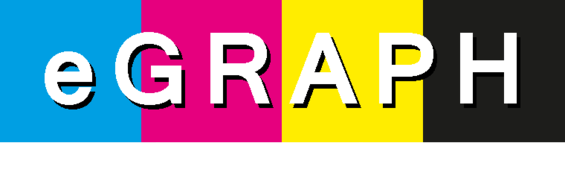   L'Association étudiante du Lycée Maryse Bastié association loi 1901 parue au JORF du 02 février 2013Un voyage d'étude à Bruxelles en décembre 2014 pourrait être bénéfique aux étudiants en infographie et communication à plusieurs points de vue.1. Culture générale et expression : ouverture d'un pays européen au travers d'une grande     capitale européenne et les visites de lieux artistique mondialement reconnus.BOZAR - Palais des Beaux-ArtsRue Ravenstein 23  1000 - BruxellesLe Palais des beaux-arts est un haut lieu de la culture à Bruxelles, espace pluridisciplinaire conçu pour rassembler un large éventail d’événements artistiques, qu’il s’agisse de musiques, d’arts plastiques, de théâtre, de danse, de littérature, de cinéma ou d’architecture. Musée Magritte Place Royale 1  1000 - BruxellesLe Musée Magritte Muséum rassemble les créations de l'artiste surréaliste René Magritte appartenant aux Musées royaux des beaux-arts de Belgique. Centre belge de la Bande dessinée Rue des Sables 20  1000 - BruxellesLe centre belge de la bande dessinée est un ensemble d’expos permanentes comprenant des trésors de planches et d’objets uniques ainsi que plusieurs expositions temporaires proposées simultanément.Le CBBD, ce sont aussi d’anciens magasins, un chef d’œuvre Art Nouveau signé Victor Horta (1906). Parlamentarium - Centre des visiteurs du Parlement européen Rue Wiertz 60  1047 - BruxellesA Bruxelles, le Centre des visiteurs permet aux plus petits comme aux plus grands de découvrir l'institution qui les représente sous un angle original.Des écrans multimédias dynamiques et interactifs guident les visiteurs à travers l'histoire de l'intégration européenne et permettent de comprendre l'influence qu'elle a sur la vie quotidienne de chacun. Atomium Square de l'Atomium  1020 - LaekenL’Atomium est un monument de Bruxelles, en Belgique, construit à l'occasion de l'Exposition universelle de 1958 et représentant la maille conventionnelle du cristal de fer (phase cubique centré) agrandie 165 milliards de fois Mini-Europe Bruparck 1020 - BruxellesSitué au pied de l'Atomium, MINI-EUROPE est le seul parc où, en quelques heures, vous voyagez à travers l'Europe. Au total 300 maquettes et sites d'un niveau de finition inégalé.2.Cursus professionnel : visite de l’École supérieure de Graphisme de BruxellesÉcole supérieure de Graphisme de Bruxellesesa Saint-Luc  30, place Morichar   B - 1060 - BruxellesDeux orientations sont proposées : l’une, avec trois options, concerne l’espace : architecture d’intérieur, création d’intérieurs et dessin d’architecture. L’autre, avec cinq options, concerne l’image fixe et animée et le message avec et sans écran : arts numériques, illustration, bande dessinée, graphisme et publicité. 